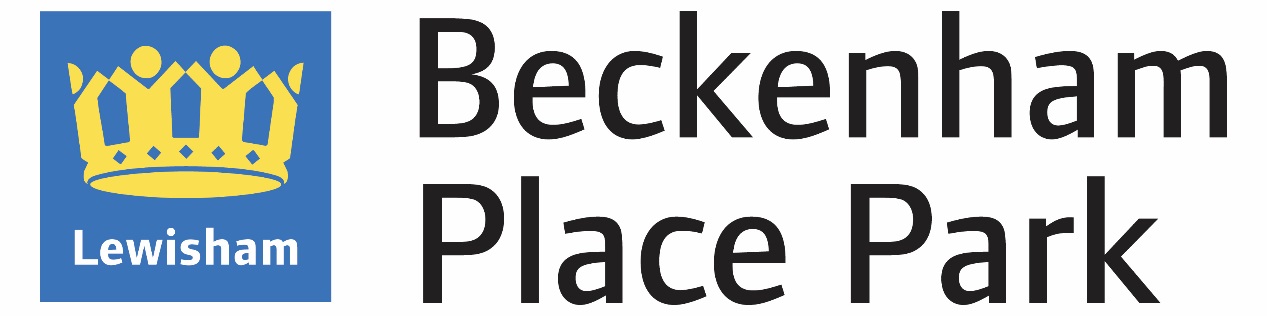 Outdoor Fitness Code of Conduct  The purpose of the code of conduct is:To avoid conflict between those undertaking licensed fitness activities in the park and other park users.To protect the park.To ensure access to and use of public open space is preserved for all visitors.To provide the opportunity for visitors to benefit from, enjoy and engage in fitness training in a variety of outdoor environments.To work alongside a licence agreement to ensure that fitness Permit holder s are complying with current health and safety regulation and best industry practice for the safety and enjoyment of all participants.To ensure that all Fitness Licensed Permit holder s are fully insured and hold liability for participant's safety. Lewisham Council accept no liability for any activity related to outdoor fitness training as part of the licence.THE CODE The Permit holder  and its Trainers will responsibly manage all matters pertaining to health and safety, and will ensure that thorough risk assessments are completed and that adequate procedures are in place relating to first aid and accident reporting. The Permit holder  will wear the permit holder arm band issued by BPP when setting up and running sessions, making them clearly recognisable to members of the public, Council Officers and licence inspectors. The Permit holder shall not have exclusive rights over any area of the park and shall ensure that right of way is given to members of the general public visiting the premises No large items of fitness equipment (eg logs, tyres, large iron weights) shall be used in the Park other than hand held equipment e.g. Jogging weights, Kettle bells and resistance bands.Permit holder  shall leave the premises in a clean and tidy condition and be liable for any loss of or damage to any Authority's property through their direct improper use.Permit holder  and its Trainers will comply with all applicable byelaws, orders and local restrictions applicable to the Park. The Permit holder  shall ensure that the park’s property is not used for the purpose of fitness training i.e. benches, tables, trees, lamp posts, bandstands, etc. To keep all pathways clear and accessible to all users.The  Permit holder  shall not display, produce or distribute any sign or advertisement without prior written permission from the Business Development Manager. This restriction applies to all boards, hoardings, flags, posters, etc. displaying any organisation or company or brand name of any goods, including those of the Permit holder . The Permit holder  can however bring portable lightweight banners that identify them to their clients  and other park usersThe Permit holder  must run its sessions within the boundaries agreed as part of the application, as some areas of the park are unsuitable locations for training and must avoided.The Permit holder  must ensure that no particular area of the premises is overused to the extent that it causes unreasonable wear and tear to the fabric of the park e.g. waterlogged, obviously worn and muddy areas. The Licensee and its Trainers will not leave any equipment or rubbish in the Park following a training session and shall ensure the Park is left in the same condition in which it is found. The Licensee and its Trainers will keep all Park pathways clear and accessible to other Park users Any music or amplified sound played within the Park must not be at such a level as to cause a nuisance to other users of the Park or properties neighbouring the Park and the Licensee must have the appropriate Performing Rights Society licence to play music. The following activities are not permitted: - Whistles and loud shouting or other intrusive, noisy activities. - Aggressive, intimidating or unreasonably noisy training activities that interferes with the comfort of other visitors. - Use of objects that mark out an area to imply exclusive use. - Use of objects that damage any part of the Park, such as dragging tyres and other heavy equipment across grass. The use of artificial lighting is not permitted. The Permit holder  shall ask their clients to where possible walk, cycle orr use public transport to get to the venue and discourage the use of cars and other motor vehicles. The Permit holder will amend its information recording procedures so as to facilitate data sharing with BPP  including details of those attending training sessions. The Licensee will provide BPP with annual figures relating to attendance and satisfaction. Non-compliance with the code may result in your licence being terminated and you being asked to leave the Park immediately.